Lille måltrost lille måltrost hvorfor er du så glad?  X2                              Jo fordi jeg har rede som ingen vet av!Langt inni skogen den grønne_____________________________________________________________________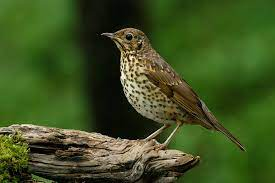 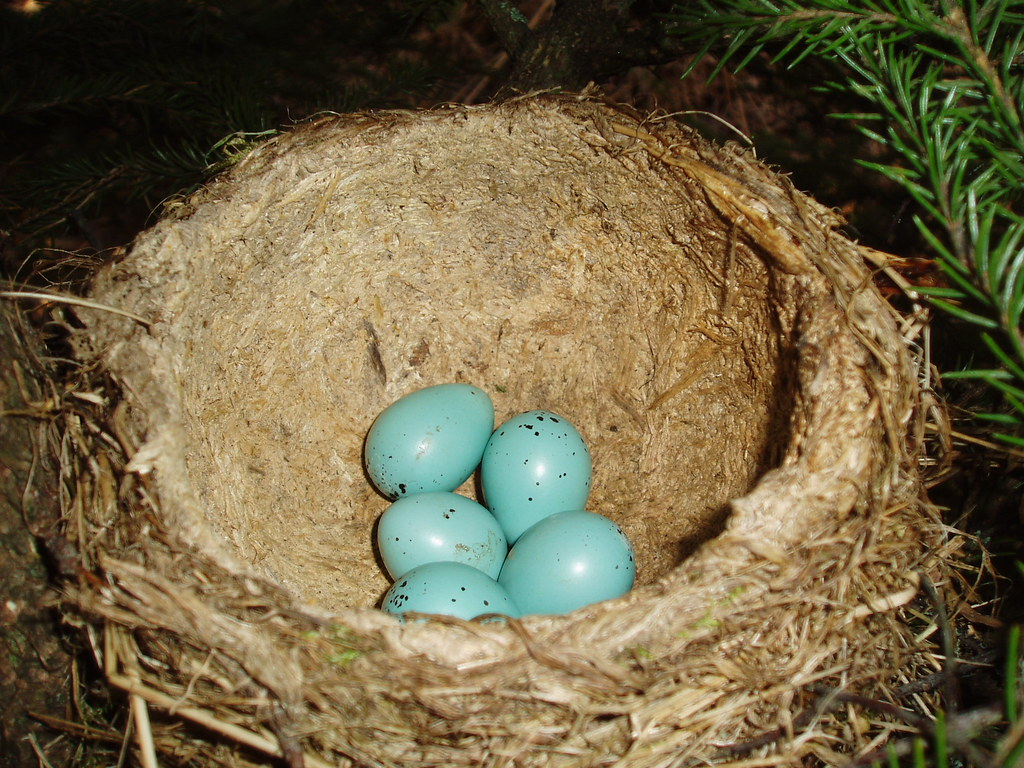 Lille måltrost lille måltrost hvorfor strever du så? X2Jo fordi jeg må finne litt mat til de småLang inni skogen den grønne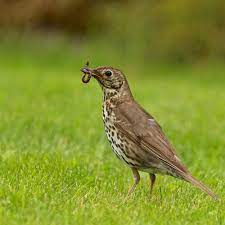 ______________________________________________________________________Lille måltrost lille måltrost har du tre eller to? X2Jeg har tre som er flinke og en som er god Langt inni skogen den grønne _____________________________________________________________________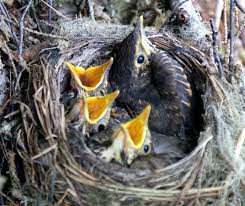 Lille måltrost lille måltrost vil du hilse fra meg? X2Ja i kveld skal vi synge en vise om degLangt inni skogen den grønne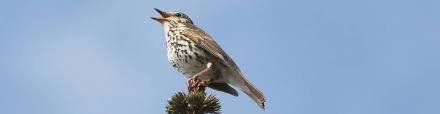 